ПРОГРАММА ПРОИЗВОДСТВЕННОГО КОНТРОЛЯнад соблюдением санитарных правил и норм, проведением санитарно-противоэпидемиологических (профилактических) мероприятий в Санкт-Петербургском государственном университете телекоммуникаций им. проф. М.А.Бонч-БруевичаППК-01-2016Санкт-Петербург20161. Общие положения1.1 Программа производственного контроля определяет порядок организации и проведения производственного контроля за соблюдением санитарных правил, выполнение санитарно-противоэпидемиологических (профилактических) мероприятий и предусматривает обязанности работников структурных подразделений федерального государственного бюджетного образовательного учреждения высшего образования «Санкт-Петербургский государственный университет телекоммуникаций им. проф. М.А.Бонч-Бруевича» (далее – университет) по выполнению их требований.1.2 Целью производственного контроля является санитарно-эпидемиологическое благополучие населения, сохранения жизни и здоровья людей и окружающей среды путем должного выполнения санитарных правил, санитарно-противоэпидемиологических (профилактических) мероприятий, организации и осуществления контроля за их соблюдением.1.3 Производственный контроль включает:     наличие официально изданных санитарных правил, методов и методик контроля факторов среды обитания в соответствии с осуществляемой деятельностью;осуществление лабораторно-инструментальных исследований на рабочих местах с целью оценки влияния производства на среду обитания человека и его здоровье;организацию медицинских осмотров; контроль за наличием сертификатов, санитарно-эпидемиологических заключений, личных медицинских книжек; ведение учета и отчетности, установленной действующим законодательством по вопросам, связанным с осуществлением производственного контроля;своевременное информирование работников, обучающихся, органов местного самоуправления, органов и учреждений государственной санитарно-эпидемиологической службы Российской Федерации об аварийных ситуациях, создающих угрозу санитарно-эпидемиологическому благополучию работников и обучающихся;визуальный контроль руководителями и  специалистами службы охраны труда за выполнением санитарно-противоэпидемиологических (профилактических) мероприятий, соблюдением санитарных правил, разработку и реализацию мер, направленных на устранение выявленных нарушений.Объектами производственного контроля являются учебные аудитории, производственные, общественные помещения, рабочие места, оборудование, используемое для выполнения работ, транспортные средства расположенные по следующим адресам:Учебные корпуса:Набережная реки Мойки, д.61 (учебный корпус № 1);Большая Морская, д.20 (учебный корпус № 2);Проспект Большевиков, д.22 корп.1, 2 (учебный корпус № 4);Английский проспект, д.3 (учебный корпус № 3);Васильевский остров, 3-линия, д.30-32;Всеволожский район, пос. Воейково, полигон «Воейково» .Общежития: Студенческая ул., д.5;Дальневосточный пр., д.71;Караваевская ул.,  д.34;Васильевский остров, 12 линия, д.51;Васильевский остров, 2 линия, д.35;Васильевский остров, Шкиперский проток, д.15.Всеволожский район, пос. Воейково, полигон «Воейково» .Производственный контроль осуществляется путём визуальной проверки выполнения санитарных правил, а также инструментальных измерений и лабораторных исследований.1.6  Визуальный контроль осуществляют должностные лица в соответствии с настоящей Программой и должностными инструкциями.1.7  Лабораторные и инструментальные исследования и испытания проводятся лабораториями, аккредитованными в установленном порядке. Результаты инструментальных измерений фиксируются в соответствующих протоколах и санитарно-эпидемиологических заключениях..1.8   Контроль наличия и своевременности ведения форм учета и отчетности в структурных подразделениях, связанных с соблюдением санитарных норм и гигиенических нормативов, осуществляется главным инженером  и специалистами группы  охраны труда.1.9  В случае обнаружения нарушений санитарных норм и правил, возникновения ситуаций, создающих угрозу санитарно-эпидемиологическому благополучию работающим в  университете администрация разрабатывает и реализует соответствующие мероприятия по их устранению.2. Краткая характеристика объекта производственного контроля3. Перечень официально изданных санитарных правил,методов и методик контроля факторов среды обитанияв соответствии с осуществляемой деятельностьюФедеральный закон «О санитарно-эпидемиологическом благополучии населениям от 30.03.99. №-52-ФЗ.Федеральный   закон   «Об   основах   охраны   труда   в   Российской   Федерации» от17.07.99. № 181-ФЗ.Закон РФ «О защите прав юридических лиц и индивидуальных предпринимателей при проведении государственного контроля (надзора) №134-Ф3 от 08.08.2001г.Сан Пин 2.2.555-96 «Гигиенические требования к условиям труда женщин».Сан Пин     2.2.4.548-96 «Гигиенические   требования     к     микроклимату производственных помещений ».Сан Пин 2.2.2/2.4.134003 «Гигиенические требования к персональным электронно- вычислительным машинам и организация работы».СП   1.1.1058-01    «Организация   и   проведение   производственного   контроля  за соблюдением         санитарных         правил         и         выполнением         санитарно-противоэпидемиологических (профилактических) мероприятий».СП   2.2.4/2.1.8.562-96   «   Шум   на   рабочих   местах,   в   помещениях   жилых   и
общественных зданий и на территории жилой застройки».ГН 2.2.5.1313-03 « Предельно допустимые концентрации (ПДК) вредных веществ в
воздухе рабочей зоны». Приказ Минздрава  РФ от Приказ Минздрава РФ от 12.04.2011г. N 302н  «Об утверждении перечней вредных и (или) опасных производственных факторов и работ, при выполнении которых проводятся обязательные предварительные и периодические медицинские осмотры (обследования), и Порядка проведения обязательных предварительных и периодических медицинских осмотров (обследований) работников, занятых на тяжелых работах и на работах с вредными и (или) опасными условиями труда».МУ4425-87 «Санитарно-гигиенический контроль систем вентиляции  производственных помещении».СанПин 2.2.1/2.1.1.1278-03 «Гигиенические требования к естественному, искусственному и совмещенному освещению жилых и общественных зданий».СанПин 2.1.4.1074-01 «Питьевая вода. Гигиенические требования к качеству воды цент-рализованных систем питьевого водоснабжения. Контроль качества».СП №4690-88 «Содержание территории населенных мест»". СН 2.2.4/2.1.8.562-96 «Шум на рабочих местах, в помещениях жилых, общественных зданий и на территории жилой застройки». СанПиН 3.5.3.1129-02 «Санитарно-гuгиеническое требование к проведению дератизационных мероприятий».4. Перечень  должностных лиц, на которых возложены функции  по осуществлению производственного контроля5. Перечень работников, подлежащих медицинским осмотрам   В соответствие с приказом Министерства здравоохранения и социального развития Российской Федерации от 12.04.2011 г. № 302 н «Об утверждении перечней вредных и (или) опасных производственных факторов и работ, при выполнении которых проводятся обязательные предварительные и периодические медицинские осмотры (обследования), и Порядка проведения обязательных предварительных и периодических медицинских осмотров (обследований) работников, занятых на тяжелых работах и на работах с вредными и (или) опасными условиями труда» все работники при поступлении на работу в университет проходят предварительный  медицинский осмотр согласно утверждённому ректором  списку контингента работников СПбГУТ, подлежащих обязательным предварительным при поступлении на работу и периодическим медицинским осмотрам.  Работники получают направления на предварительный медицинский осмотр в группе охраны труда и пожарной безопасности.  В дальнейшем все работники университета проходят ежегодный периодический медицинский осмотр в лицензированной для данного вида деятельности  медицинской организации  в соответствии с  договором между университетом и медицинской организацией по утверждённому ректором списку.6. Перечень вредных физических факторов, наличие которыхконтролируется в воздухе рабочих зон производственных помещений7. Мероприятия по обеспечению безвредности факторов производственной среды и методы контроля за безопасностью процесса выполнения работПроведение лабораторных исследований на рабочих местах с целью определения наличия вредных производственных  факторов. Перечень объектов исследований, объём и кратность проверок могут меняться в зависимости от санитарно-эпидемиологической ситуации в университете по санитарно-эпидемиологическим показаниям.Контроль за бактериологическими и паразитарными факторами который  осуществляется на основе санитарных норм и правил, а также санитарно-эпидемиологический анализ, характеризующий полноту и качество выполнения противоэпидемических мероприятий и распорядительной документации, методических указаний, инструкций Министерства здравоохранения и социального развития Российской Федерации по осуществлению бактериологического и паразитарного контроля. Проведение планово-профилактических работ по эксплуатации, ремонту и замене технологического и вентиляционного оборудования.Обеспечение входного контроля качества применяемых материалов (закупка оборудования и материалов, имеющих сертификаты соответствия).7.5      Лабораторные исследования питьевой воды.7.6      Обеспечение работников средствами индивидуальной защиты  согласно действующих норм.7.7    Обеспечение выдачи смывающих средств работникам, занятым на работах  связанных с загрязнением.7.8     Проведение специальной оценки условий труда на  рабочих местах.7.9    Проведение паспортизации вентсистем ( местная, вытяжка – 1 раз в год, общеобменная – 1 раз в 3 года).8. Организация производственного контроля9.  План-график производственного лабораторного контроля10. Перечень мероприятий, проведение которых необходимо для контроляза соблюдением санитарных правил и гигиенических нормативов11. Перечень возможных аварийных ситуаций, создающих угрозу санитарно-эпидемиологическому благополучию населения, в том числе работников и обучающихся, при возникновении которых осуществляется информирование органов местного самоуправления, государственного санитарно-эпидемиологического надзора, населения, в том числе работников и обучающихся11.1 Аварийные ситуации, создающие угрозу санитарно - эпидемиологическому благополучию населения, в том числе работников и обучающихся:- разгерметизация трубопроводов водоснабжения, отопления, канализационных систем; - неисправности в системе электроснабжения;- получение сообщений об инфекционном, паразитарном заболевании (острая кишечная инфекция, вирусный гепатит А, В, трихинеллез и др.);- пищевые отравления, отравления химическими веществами;- возникновение массовых инфекционных и соматических заболеваний среди обучающихся университета;11.2 Порядок сообщения о возникновении аварийной ситуации:11.2.1 При разгерметизации трубопроводов водоснабжения, отопления, канализационных систем, неисправности в системе электроснабжения осуществляется информирование специализированных служб руководители структурных подразделений, на территории которых произошла аварийная ситуация, сообщают об этом специалистам службы главного механика и главного энергетика, работающих в учебных корпусах и общежитиях.11.2.2 При получении сообщений об инфекционном, паразитарном заболевании (острая кишечная инфекция, вирусный гепатит А, В, трихинеллез и др.), пищевом отравлении, отравлении химическими веществами, массовых инфекционных и соматических заболеваний среди обучающихся университета осуществляется информирование Управления Федеральной службы по надзору в сфере защиты прав потребителей и благополучия человека (Роспотребнадзор) по Невскому району по телефонам +7-812-412-56-12, +7-812-412-54-80.12.  Перечень форм учета и отчетности, установленных действующим законодательством по вопросам, связанным с осуществлением производственного контроля12.1  Протоколы лабораторных исследований и испытаний, акты замеров, санитарно-эпидемиологические заключения.12.2   Журнал учета аварийных ситуаций.12.3   Программа производственного контроля.12.4  Список контингента работников СПбГУТ, подлежащих обязательным предварительным при поступлении на работу и периодическим медицинским осмотрам. 12.5  Поименные списки работающих, подлежащих периодическому медицинскому осмотру, заключительные акты по результатам медицинских осмотров.12.6  Договоры и акты приема выполненных работ по договорам (вывоз отходов, стирка санитарной  и специальной одежды и, дератизация, дезинсекция и пр.).12.7  Формы учета и отчетности согласно специализации структурного подразделения (санитарные паспорта и др.).12.8  Журнал учёта результатов производственного контроля.12.9  Формы отчетности:12.9.1   Отчёты о проведении специальной оценки условий труда на рабочих местах.12.9.2 Форма 1-Т (условия труда) «Сведения о состоянии условий труда и компенсациях за работу во вредных и /или опасных условиях труда».12.9.3 Форма № 7-травматизм «Сведения о травматизме на производстве и профессиональных заболеваниях».Директор    АХД                                                                                                        В.Г. Шафранов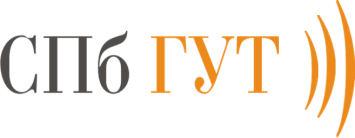 Федеральное агентство связиФедеральное государственное бюджетное образовательное учреждение высшего образования «Санкт-Петербургский государственный университет телекоммуникаций им. проф. М.А. Бонч-Бруевича»ПРОГРАММА ПРОИЗВОДСТВЕННОГО КОНТРОЛЯППК-01-2016УТВЕРЖДАЮРектор СПбГУТ_______________С.В. Бачевский___ 10 ноября ____2016 г.Объект производственного контроляФедеральное государственное бюджетное образовательное учреждение высшего образования  «Санкт-Петербургский государственный университет телекоммуникаций им. проф. М.А.Бонч-Бруевича»Юридический адреснабережная реки Мойки, д. 61, Санкт-Петербург, 191186Почтовый адреспр. Большевиков, д.22, корп.1, Санкт-Петербург, 193232РекторБачевский Сергей ВикторовичВид деятельностиобразовательная деятельностьИНН7808004760№п/пКонтролируемые мероприятияДолжностные лицаПериодичность контроля1Общее руководство по осуществлению производственного контроля  в университетеДиректор административно- хозяйственногодепартаментаПостоянно2Контроль за соблюдением санитарно - противоэпидемиологических мероприятийГлавный инженер,Главный специалист по охране трудаПостоянно3Обеспечение безопасных условий труда на рабочих местахПроректоры,Директор колледжа,Главный специалист по охране трудаПри организации рабочего места, далее- при выполнении производственной деятельности4Обеспечение средствами индивидуальной защиты (СИЗ)Начальник отдела МТО,Руководители структурных подразделенийСогласно нормам выдачи СИЗ, приказ  СПбГУТ                                                                                                                                                                    от  24.03.2016    №   1315Соблюдение режима труда и отдыхаНачальник АКУ,Главный специалист по охране трудаПостоянно6Прохождение предварительных и периодических медицинских осмотровГлавный специалист по охране трудаВ соответствии с графиком7Санитарно-гигиеническое состояние общественных местНачальники хозяйственных отделов,Начальник управления «Студенческий городок»Постоянно8Гигиеническое воспитание и обучениеРуководители структурных подразделенийГлавный специалист по охране трудаПо планам проверки знаний по выполнению требований охраны труда9Визуальный контроль за выполнением санитарно- противоэпидемиологических мероприятийПроректоры,Директор колледжа,Главный инженер,Главный специалист по охране труда,Начальники хозяйственных отделов,Начальник управления «Студенческий городок»Ежеквартально10Обеспечение руководителей структурных подразделений санитарными правилами инормамиГлавный специалист по охране трудаПостоянно поПеречню нормативных документов11Лабораторные исследования:Лицензированная испытательная лаборатория,Комиссия по проведению СОУТ11.1   Воздух рабочей зоны1 раз в год11.2   Шум 1 раз в год11.3   Микроклимат2 раза в год11.4   Освещённость1 раз в год11.5   Рабочее место, оснащённое компьютером1 раз в год11.6   Тяжесть и напряжённость труда1 раз в год11.7Состояние вентиляционных систем1 раз в  пять  лет12Контроль на соответствие  санитарным нормам холодной и горячей воды путём отбора проб и исследований на бактериологический и химический анализЛицензированная испытательная лаборатория,Главный специалист по охране трудаЕжегодно13Контроль за сбором, хранением и утилизацией промышленных отходовГлавный инженер, Начальники хозяйственных отделов,Начальник управления «Студенческий городок», Постоянно14Контроль параметров воды,  микроклимата и освещённости в медицинском блоке колледжа телекоммуникацийЛицензированная испытательная лаборатория,Главный специалист по охране труда2 раза в год№п/пНаименованиеподразделенияРабочая зонаКонтролируемые веществаКратность1.Учебный корпус № 1, набережная  реки Мойки, д.61учебные аудитории,административные и хозяйственные подразделенияМикроклиматОсвещенность2 раза в год1 раз в год2.Учебный корпус № 2, ул. Большая Морская, д.20 учебные аудитории,административные и хозяйственные подразделенияМикроклиматОсвещенность2 раза в год1 раз в год3.Учебный корпус № 3, Английский пр-т., д.3учебные аудитории,административные и хозяйственные подразделенияМикроклиматОсвещенность2 раза в год1 раз в год4.Учебный корпус № 4-1, 4-2учебные аудитории,административные и хозяйственные подразделенияМикроклиматОсвещенность2 раза в год1 раз в год5.Колледж телекоммуникаций, 3-я линия В.О.д. 30-32учебные аудитории,административные и хозяйственные подразделенияМикроклиматОсвещенность2 раза в год1 раз в год№п/пОбъект исследованияи/или исследуемый материалКонтролируемые показателиКонтролируемые показателиКратность контроля№п/пОбъект исследованияи/или исследуемый материал1Условия труда нарабочих местах- освещенность- микроклимат- шум- электростатические поля- напряженность электрического поля и плотность  магнитного потока- яркость ПЭВМ- измерение аэроионного состава воздуха- воздух рабочей зоны - освещенность- микроклимат- шум- электростатические поля- напряженность электрического поля и плотность  магнитного потока- яркость ПЭВМ- измерение аэроионного состава воздуха- воздух рабочей зоны   1 раз в год2 раза в год1 раз в год1 раз в 3 года1 pаз в 3 года1 раз в 3 года1 раз в год  1 раз в квартал2Санитарно-техничес-кое состояниеСанитарно-техническое состояние учебных, вспомогательных, бытовых помещений, рабочего оборудования, правильность расстановкиСанитарно-техническое состояние учебных, вспомогательных, бытовых помещений, рабочего оборудования, правильность расстановкиЕжедневно3Санитарно-противо-эпидемический  режимСоблюдение санитарно-противоэпидемио-логического  режима:     наличие достаточного количества дезинфецирующих  средств,     ведение учетной документации,     соблюдение режима профилактической и генеральной уборки помещений,Соблюдение санитарно-противоэпидемио-логического  режима:     наличие достаточного количества дезинфецирующих  средств,     ведение учетной документации,     соблюдение режима профилактической и генеральной уборки помещений,Ежедневно3Санитарно-противо-эпидемический  режимСоблюдение санитарно-противоэпидемио-логического  режима:     наличие достаточного количества дезинфецирующих  средств,     ведение учетной документации,     соблюдение режима профилактической и генеральной уборки помещений,Соблюдение санитарно-противоэпидемио-логического  режима:     наличие достаточного количества дезинфецирующих  средств,     ведение учетной документации,     соблюдение режима профилактической и генеральной уборки помещений,3Санитарно-противо-эпидемический  режимСоблюдение санитарно-противоэпидемио-логического  режима:     наличие достаточного количества дезинфецирующих  средств,     ведение учетной документации,     соблюдение режима профилактической и генеральной уборки помещений,Соблюдение санитарно-противоэпидемио-логического  режима:     наличие достаточного количества дезинфецирующих  средств,     ведение учетной документации,     соблюдение режима профилактической и генеральной уборки помещений,Санитарное  состояние  помещенийСанитарное  состояние  помещенийСанитарное  состояние  помещений4Качество дезинфекци-онных работСоблюдение частоты проведения генеральных уборок и санитарных дней обеспеченность уборочным инвентарем.Соблюдение частоты проведения генеральных уборок и санитарных дней обеспеченность уборочным инвентарем.Ежедневно5Качество дератиза-ционных и дезин-секционных работУсловия хранения, контроль качества дез. растворов, отсутствие грызунов, членистоногихУсловия хранения, контроль качества дез. растворов, отсутствие грызунов, членистоногих2 раза в месяц6Участок объекта или территории к нему прилегающейБлагоустройство и санитарное содержание территории, площадок для установки контейнеров для сбора ТБОЕжедневноЕжедневноКонтролируемыепоказателиКоличество точек исследованийКратность контроляНД и методы исследованийОсвещенностьПо 1 замеру в аудиториях, комнатах преподавателей, на рабочих местах1 раз в годСанПиН 2.2.1/2.1.1.1278-03Микроклимат (t, влажность)По 1 замеру в аудиториях, комнатах преподавателей, на рабочих местах2 раза в год (в хо-лодный и теплый период года)СанПиН 2.2.4.548-96Контроль качества питьевой воды: микробиологические (ТКБ, ОКБ, ОМЧ) показателиРаспределительная сеть1 раз в годСанПиН 2.1.4.1074-01Контроль качества дезинфекции активность хлорсодержащих средствПо 1 пробе из рабочего раствораПо 1 пробе сухого дезинфицирующего средства1 раз в квартал	при открытии новой партии МУ 11001328799113.14.12.1998Уровень техногенного шумаНа местах с ПЭВМНа рабочем месте оператора котельной1 раз в годСН 2.2.4/2.1.8.562-96Напряженность электрического поля промышленной час-тоты 50 Гц и плот-ность магнитного потока; электро-статические поляНа рабочих местах с ПЭВМ1 раз в 3 годаСанПиН 2.2.2/2.4.134003Яркость ПЭВМНа рабочих местах с ПЭВМ1 раз в 3 годаСанПиН 2.2.2/2.4.1340-03Измерение аэроионного состава воздухаНа рабочих местах с ПЭВМ1 раз в годСанПиН 2.2.4.1294-03Санитарно- эпидемиологическое обследование систем вентиляции и кондиционированияПоказатели санитарно- технические и санитарно-гигиенические состояния системы вентиляции и кондиционирования1 раз в 6 мес.Постановление ТУ Роспотреб-надзора по РТ от 11.08.2006г.№5№ п/пНаименование мероприятийПериодичностьОтветственный исполнительСоисполнителиПроведение профилактических мероприятийПроведение профилактических мероприятийПроведение профилактических мероприятийПроведение профилактических мероприятийПроведение профилактических мероприятий1Проведение периодических инструктажей по охране труда, пожарной безопасности и соблюдению санитарно-противоэпидемиологичес-кого режима с работниками университетаНе реже 1 раза в 6 месяцевРуководители структурных подразделенийГлавные специалисты по охране труда и пожарной безопасности2Обучение и проверка знаний действующих нормативных документов, инструкций и правил по охране труда руководителей и специалистовНе реже 1 раза в 3 годаКомиссия по  проверке знаний требований   охраны труда Комиссии по  проверке знаний требований   охраны труда структурных подразделений (при их наличии),3Обучение работников рабочих профессий безопасным методам и приемам выполнения работ и оказания первой доврачебной медицинской помощи пострадавшим Не реже 1 раза в годКомиссия по  проверке знаний требований   охраны труда Главный специалист по охране труда4Обучение и проверка знаний на соответствующую группу по электробезопасностиНе реже 1 раза в годКомиссия по обучению и проверке знаний  по электробезопасностиГлавный энергетик5Контроль за санитарным состоянием мест временного хранения твердых бытовых отходов (ТБО)ЕжедневноНачальники хозяйственных отделов,Заведующие общежитиямиГлавный инженер,Главный специалист по охране труда6Своевременный вывоз ТБО с территории университета и передача их сторонним организациям для последующей утилизацииВ сроки, установленные договорамиНачальники хозяйственных отделов,Заведующие общежитиямиГлавный инженер7Своевременный сбор и передача сторонним организациям для последующей утилизации опасных производственных отходовВ сроки, установленные договорамиНачальники хозяйственных отделов,Заведующие общежитиямиГлавный энергетик,Главный механикПроведение санитарно-гигиенических и противоэпидемиологических мероприятийПроведение санитарно-гигиенических и противоэпидемиологических мероприятийПроведение санитарно-гигиенических и противоэпидемиологических мероприятийПроведение санитарно-гигиенических и противоэпидемиологических мероприятийПроведение санитарно-гигиенических и противоэпидемиологических мероприятий8Контроль за соблюдением санитарно-противоэпиде-миологических требований в общежитиях, учебных корпусах, проведением влажной уборки учебных и учебно-вспомогательных помещений1 раз в месяцНачальники хозяйственных отделов,Заведующие общежитиями9Контроль за прохождением работниками периодических медицинских осмотров В установленный срок Главный специалист по охране трудаНачальник АКУ10Очистка, утепление окон2 раза в год (весна/осень)Начальники хозяйственных отделов,Заведующие общежитиямиРуководители структурных подразделений11Обработка помещений от грызунов и насекомыхВ сроки, установленные договорамиСпециализированные организацииРуководители структурных подразделений12Чистка, стирка специальной и санитарной одеждыВ сроки, установленные договорамиСпециализированные организацииНачальники хозяйственных отделов,Заведующие общежитиями13Дезинфекция мягкого инвентаря общежитийВ сроки, установленные договорамиСпециализированные организацииНачальники хозяйственных отделов,Заведующие общежитиями14Замена перегоревших ламп освещенияПостоянноГлавный энергетикРуководители структурных подразделений15Контроль за состоянием систем водоснабжения, канализации, сантехнического и вентиляционного оборудования, обеспечением горячей и холодной водойЕжедневно, визуальноГлавный инженерНачальники хоз. отделов,Заведующие общежитиями,Глав.  механик,Глав. энергетик16Контроль за выполнением противоэпидемиологических требований и гигиенических нормативов с проведением комплекса лабораторных исследований, испытанийЕжегодно по графикуСпециализированная организацияНачальники хозяйственных отделов,Заведующиеобщежитиями,Главный специалист по охране трудаПроведение мероприятий по улучшению условий трудаПроведение мероприятий по улучшению условий трудаПроведение мероприятий по улучшению условий трудаПроведение мероприятий по улучшению условий трудаПроведение мероприятий по улучшению условий труда17Закупка и выдача работникам специальной одежды, специальной обуви и других средств индивидуальной защитыВ сроки, установленные типовыми нормамиОтдел материально-технического обеспеченияРуководители структурных подразделений18Организация проведения предварительных медицинских осмотров работников, занятых на работах с вредными (или) опасными условиями трудаПостоянноГруппа охраны труда Отдел кадров